Obituary: Azeb KidaneThe Eritrean community especially in the metro Washington DC area mourns the death of Azeb Kidane also known to some of her close friends as Azi as she passed away peacefully on Monday, March 7, 2016, at Suburban Hospital in Bethesda, MD. Azeb was born on March 11, 1960, in Asmara, Eritrea, leaving us just shy of her 56th birthday due to a sudden illness. Azeb was a person who deeply and passionately loved her Eritrean people, culture and community in the diaspora and at home. Azeb truly lived life to the fullest through simple pleasures as she always brought smiles to the people she shared her life with as well as her many friends throughout the community she was a part of.   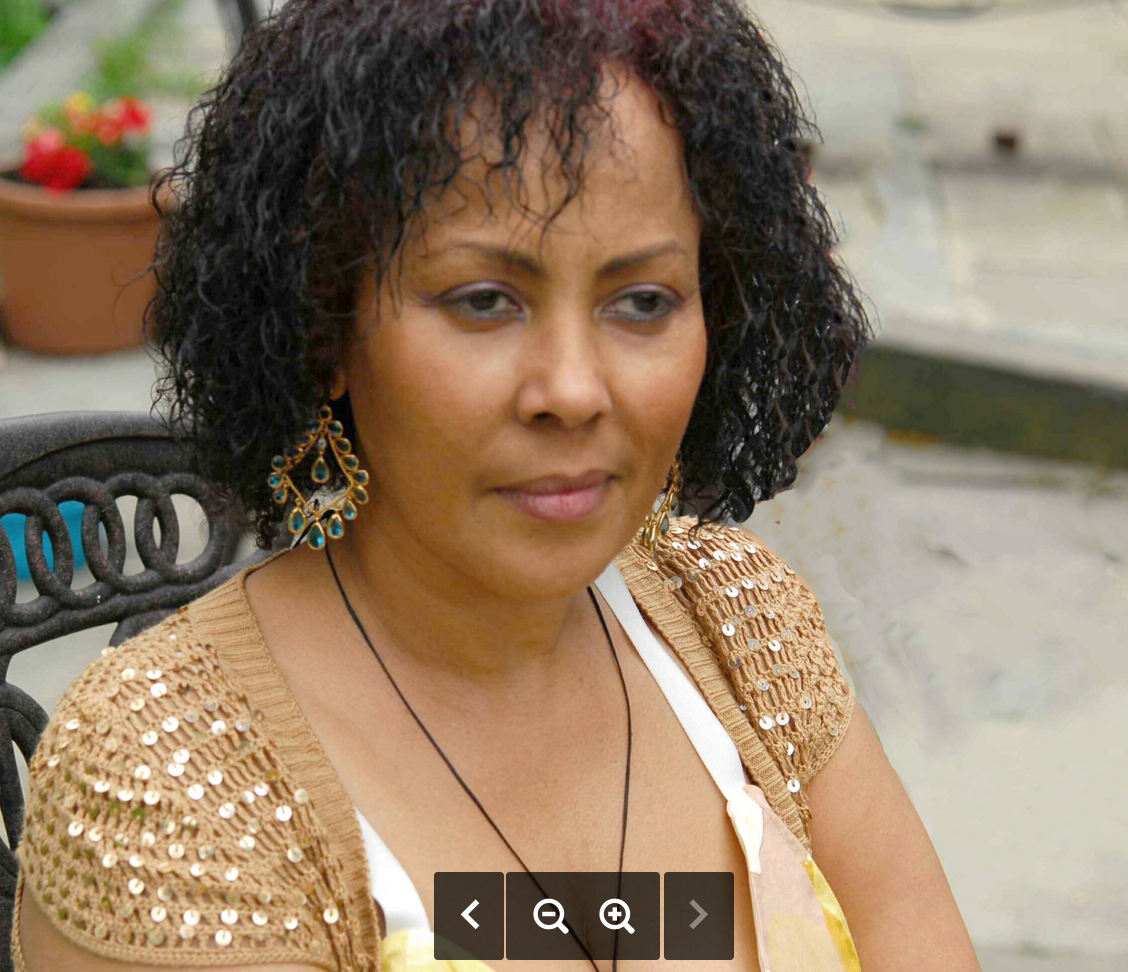 Azi is survived by her partner Guelfo, her beloved children; Seare her son & his wife Candace, her sons Selam, Hilmi and her brothers and sisters Debessay, Mikiele,Ghimja, Amanuel, Tesfaldet, Tsegab, Tsegereda, and close friends, nieces,nephews, and cousins. Anyone and whose lives Azeb touched are invited to reminisce, grieve, support each other and, of course, just chat. Her family and friends will always remember her as a fun loving beautiful person.Azeb’s family and friends would like to thank everyone who participated in the eulogy of her life as she was sent to Eritrea for proper burials.  God bless her soul & May she rest in peace.From her family and friends.